Limbažu novada DOME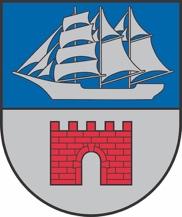 Reģ. Nr. 90009114631; Rīgas iela 16, Limbaži, Limbažu novads LV-4001; E-pasts pasts@limbazunovads.lv; tālrunis 64023003SOCIĀLO UN VESELĪBAS JAUTĀJUMU KOMITEJAS SĒDES PROTOKOLSNr.32024. gada 19. martāSēde sasaukta plkst. 13:00Sēdi atklāj plkst. 13:15 (pēc Izglītības, kultūras un sporta jautājumu komitejas sēdes)Sēde notiek videokonferences režīmā tiešsaistē Webex platformā.Komitejas sēde ir atklāta.Sēdi vada: Rūdolfs Pelēkais.Sēdi protokolē: Dace Tauriņa.Sēdē piedalās deputāti: Jānis Bakmanis, Arvīds Ozols, Rūdolfs Pelēkais, Jānis Remess, Ziedonis Rubezis, Regīna Tamane.Sēdē piedalās: Agris Blumers, Ainažu Ugunsdzēsības muzejs (liva.aizsila@limbazunovads.lv), Andris Zunde, Anna Siliņa, Artis Ārgalis, Beāte Kožina, Dita Lejniece, Ginta Ģērmane, Gita (gita.zarina@limbazunovads.lv), Gunita Gulbe, Guntis Mesters, Ilze Millere, Ilze Ozoliņa, Ilze Žūriņa-Davidčuka, Ineta Zariņa, Inga Zālīte, Inita Hartmane, Iveta Beļauniece, Iveta Pēkšēna, Iveta Umule, Izita Kļaviņa, Jana Beķere, Jana Lāce, Juris Graudiņš, Kristiāna Bojane, Kristīne Zaķe, Kārlis Irmejs, Liene Berga, Liene Ungure, Linda Helēna Griškoite, Lāsma Liepiņa, Māris Beļaunieks, Raimonds Straume, Raivis Galītis, Rita Lavendele, Santa Čingule, Sarmīte Frīdenfelde, Valentīna Kukule, Ziedīte Jirgensone, klausītājs (aiga.briede@limbazunovads.lv), Ģirts Ieleja.Darba kārtība:Par darba kārtību.Par Limbažu novada pašvaldības iekšējo noteikumu “Noteikumi par kārtību, kādā Limbažu novada pašvaldība organizē samaksas atgūšanu no vecākiem par ārpusģimenes aprūpes pakalpojumiem” apstiprināšanu.Par Limbažu novada pašvaldības domes saistošo noteikumu “Grozījums Limbažu novada domes 2021. gada 28. oktobra saistošajos noteikumos Nr. 16 “Par sociālās palīdzības pabalstiem Limbažu novadā”” apstiprināšanu.(papildu d.k. jaut.) Par finansējuma piešķiršanu un līguma slēgšanu ar pretendentu iepirkumā „Limbažu novada Sociālā atbalsta un veselības veicināšanas stratēģijas 2024.-2030.gadam izstrāde”.Informācija par Deklarētās dzīvesvietas anulēšanas un dzīvokļu jautājumu risināšanas komisijas februāra sēdēs pieņemtajiem lēmumiem.Informācijas.1.Par darba kārtībuZiņo Rūdolfs PelēkaisIepazinusies ar Sociālo un veselības jautājumu komitejas priekšsēdētāja R. Pelēkā priekšlikumu apstiprināt sēdes darba kārtību, atklāti balsojot: PAR – 6 deputāti (Jānis Bakmanis, Arvīds Ozols, Rūdolfs Pelēkais, Jānis Remess, Ziedonis Rubezis, Regīna Tamane), PRET – nav, ATTURAS – nav, komiteja NOLEMJ:apstiprināt šādu sēdes darba kārtību:Par darba kārtību.Par Limbažu novada pašvaldības iekšējo noteikumu “Noteikumi par kārtību, kādā Limbažu novada pašvaldība organizē samaksas atgūšanu no vecākiem par ārpusģimenes aprūpes pakalpojumiem” apstiprināšanu.Par Limbažu novada pašvaldības domes saistošo noteikumu “Grozījums Limbažu novada domes 2021. gada 28. oktobra saistošajos noteikumos Nr. 16 “Par sociālās palīdzības pabalstiem Limbažu novadā”” apstiprināšanu.Par finansējuma piešķiršanu un līguma slēgšanu ar pretendentu iepirkumā „Limbažu novada Sociālā atbalsta un veselības veicināšanas stratēģijas 2024.-2030.gadam izstrāde”.Informācija par Deklarētās dzīvesvietas anulēšanas un dzīvokļu jautājumu risināšanas komisijas februāra sēdēs pieņemtajiem lēmumiem.Informācijas.2.Par Limbažu novada pašvaldības iekšējo noteikumu “Noteikumi par kārtību, kādā Limbažu novada pašvaldība organizē samaksas atgūšanu no vecākiem par ārpusģimenes aprūpes pakalpojumiem” apstiprināšanuZiņo Jana Beķere, debatēs piedalās Rūdolfs Pelēkais, Lāsma Liepiņa, Ziedonis Rubezis, Arvīds Ozols, Ineta Zariņa, Dita Lejniece, Regīna TamaneSēdes vadītājs R. Pelēkais ierosina noteikumu 9.punktā noteikt termiņu reizi pusgadā, kad tiek aktualizēts parādnieku saraksts un informēts Sociālais dienests. Galvenā ekonomiste L. Liepiņa informē, ka 9.punktā var noteikt termiņu reizi pusgadā. Limbažu novada Sociālā dienesta vadītāja vietniece J. Beķere informē, ka pēc novadu apvienošanās piedziņa nav veikta. R. Pelēkais ierosina 14.punktu atstāt esošā redakcijā, neatrunāt detalizētāk izņēmuma gadījumus, bet Sociālajam dienestam pusgada laikā šo situāciju pavērtēt. Deputāts A. Ozols izsaka viedokli, ka ir jāiedarbina visi iespējamie līdzekļi, lai atgūtu šos parādus. Limbažu novada Bāriņtiesas priekšsēdētāja I. Zariņa ierosina iekļaut noteikumos atsauci uz Bērnu tiesību aizsardzības likuma 30.panta trešo daļu, kurā ir noteikti atvieglojumi, kuros gadījumos nav jāmaksā finansējums pašvaldībai.Saskaņā ar Bērnu tiesību aizsardzības likuma 30.panta pirmās daļas nosacījumiem, vecākiem ir pienākums samaksāt par bērna ārpusģimenes aprūpes pakalpojumiem. Ministru kabineta 2014.gada 18.marta noteikumu Nr.142 “Noteikumi par ārpusģimenes aprūpes pakalpojumu samaksas kārtību un apmēru” 5.punkts nosaka, ka gadījumā, ja bērns ievietots pašvaldības finansētā ilgstošas sociālās aprūpes un sociālās rehabilitācijas institūcijā vai audžuģimenē, samaksu par pakalpojumu no bērna vecākiem pieprasa attiecīgā pašvaldība. Attiecīgi Ministru kabineta 2014.gada 18.marta noteikumu Nr.142 “Noteikumi par ārpusģimenes aprūpes pakalpojumu samaksas kārtību un apmēru” 7.punkts nosaka, ka pašvaldība mēneša laikā pēc pakalpojuma sniegšanas uzsākšanas pieņem lēmumu par pakalpojuma samaksu, norādot katra bērna vecāka ikmēneša samaksas apmēru, samaksas termiņu un maksājuma konta numuru, uz kuru pakalpojuma samaksa pārskaitāma. Samaksas apmērs katram bērna vecākam mēnesī par bērnam sniegto ārpusģimenes aprūpes pakalpojumu ir noteikts Ministru kabineta 2013.gada 15.janvāra noteikumos Nr.37 “Noteikumi par minimālo uzturlīdzekļu apmēru bērnam”. Atbilstoši spēkā esošajam normatīvajam regulējumam, nepieciešams noteikt kārtību, kādā Limbažu novada pašvaldībā organizējama samaksas atgūšana no vecākiem par viņu bērniem sniegtajiem ārpusģimenes aprūpes pakalpojumiem ilgstošas sociālās aprūpes un sociālās rehabilitācijas institūcijā vai audžuģimenē.Ņemot vērā iepriekšminēto un pamatojoties uz Pašvaldību likuma 10. panta pirmās daļas 21. punktu, 50. panta pirmo daļu, Valsts pārvaldes iekārtas likuma 72. panta pirmās daļas 2. punktu, Ministru kabineta 2014. gada 18. marta noteikumu Nr. 142 “Noteikumi par ārpusģimenes aprūpes pakalpojumu samaksas kārtību un apmēru” 5. punktu, atklāti balsojot: PAR – 5 deputāti (Jānis Bakmanis, Arvīds Ozols, Rūdolfs Pelēkais, Jānis Remess, Regīna Tamane), PRET – nav, ATTURAS – nav, balsojumā nepiedalās deputāts Ziedonis Rubezis, komiteja NOLEMJ:Apstiprināt Limbažu novada pašvaldības iekšējos noteikumus Nr. __ “Noteikumi par kārtību, kādā Limbažu novada pašvaldība organizē samaksas atgūšanu no vecākiem par ārpusģimenes aprūpes pakalpojumiem” (pielikumā).Atbildīgo par lēmuma izpildi noteikt Limbažu novada Sociālā dienesta vadītāju.Kontroli par lēmuma izpildi uzdot Limbažu novada pašvaldības izpilddirektoram.Līdz nākamās komitejas sēdei precizēt noteikumu projekta 9., 14. punktu un virzīt izskatīšanai Limbažu novada domes sēdē. 3.Par Limbažu novada pašvaldības domes saistošo noteikumu “Grozījums Limbažu novada domes 2021. gada 28. oktobra saistošajos noteikumos Nr. 16 “Par sociālās palīdzības pabalstiem Limbažu novadā”” apstiprināšanuZiņo Jana BeķerePamatojoties uz to, ka Limbažu novada dome 2024. gada 25. janvārī apstiprinājusi saistošos noteikumus: “Par sociālajiem pakalpojumiem Limbažu novadā”, kas nosaka Limbažu novada pašvaldības sniegto, finansēto vai līdzfinansēto sociālo pakalpojumu veidus, to piešķiršanas, saņemšanas un samaksas kārtību, un izvērtējot sociālā atbalsta sistēmu pašvaldībā, lai palīdzība tiktu sniegta mērķtiecīgāk, 28.10.2021. saistošajos noteikumos Nr. 16 “Par sociālās palīdzības pabalstiem Limbažu novadā” izdarāmi sekojoši grozījumi:1. Svītrot 11.3. apakšpunktu: “11.3. par uzturēšanos īslaicīgās sociālās aprūpes nodaļā, sakarā ar personas ilgstošu, smagu vai pēkšņu saslimšanu – personai mājsaimniecībā līdz 500,00 euro gadā”. Atbalsts par uzturēšanos īslaicīgās aprūpes nodaļā, sakarā ar personas ilgstošu, smagu vai pēkšņu saslimšanu iekļauts Limbažu novada domes 2024. gada 25. janvārī apstiprinātajos saistošos noteikumos: “Par sociālajiem pakalpojumiem Limbažu novadā”.2. Aizvietot 19. punktā vārdu “persona” ar vārdu “mājsaimniecība”, izsakot 19. punktu šādā redakcijā: “Pabalstu krīzes situācijā, neizvērtējot ienākumus, piešķir mājsaimniecībai šādā apmērā:”3. 26. punktu izteikt šādā redakcijā: “Šajos noteikumos minētos pabalstus izmaksā mēneša laikā no iesnieguma un tam pievienoto dokumentu saņemšanas brīža.”Pašvaldību likuma 44. panta otrā daļa nosaka, ka Dome var izdot saistošos noteikumus, lai nodrošinātu pašvaldības autonomo funkciju un brīvprātīgo iniciatīvu izpildi, ievērojot likumos vai Ministru kabineta noteikumos paredzēto funkciju izpildes kārtību. Pašvaldību likuma 46. panta trešā daļa nosaka, ka saistošo noteikumu projektu un tam pievienoto paskaidrojuma rakstu pašvaldības nolikumā noteiktajā kārtībā publicē pašvaldības oficiālajā tīmekļvietnē sabiedrības viedokļa noskaidrošanai, paredzot termiņu, kas nav mazāks par divām nedēļām. Sabiedrības viedoklis tika noskaidrots no 15.02.2024. līdz 04.03.2024. Netika saņemts neviens ieteikums.Pamatojoties uz Sociālo pakalpojumu un sociālās palīdzības likuma 3. panta otro daļu, Pašvaldību likuma 4. panta pirmās daļas 9. punktu, 44. panta otro daļu, 46. panta trešo daļu, 47. panta otro daļu, atklāti balsojot: PAR – 6 deputāti (Jānis Bakmanis, Arvīds Ozols, Rūdolfs Pelēkais, Jānis Remess, Ziedonis Rubezis, Regīna Tamane), PRET – nav, ATTURAS – nav, komiteja NOLEMJ:Apstiprināt Limbažu novada pašvaldības domes saistošos noteikumus Nr.__ “Grozījums Limbažu novada domes 2021. gada 28. oktobra saistošajos noteikumos Nr. 16 “Par sociālās palīdzības pabalstiem Limbažu novadā”” un tam pievienoto paskaidrojuma rakstu (pielikumā).Uzdot Dokumentu pārvaldības un klientu apkalpošanas nodaļai triju darbdienu laikā pēc saistošo noteikumu parakstīšanas saistošos noteikumus un paskaidrojuma rakstu rakstveidā nosūtīt atzinuma sniegšanai Vides aizsardzības un reģionālās attīstības ministrijai. Pēc pozitīva Vides aizsardzības un reģionālās attīstības ministrijas atzinuma saņemšanas uzdot Sabiedrisko attiecību nodaļai triju darbdienu laikā pēc atzinuma saņemšanas nosūtīt saistošos noteikumus un to paskaidrojuma rakstu izsludināšanai oficiālajā izdevumā "Latvijas Vēstnesis", publicēt pašvaldības tīmekļvietnē www.limbazunovads.lv un nodrošināt saistošo noteikumu pieejamību Limbažu novada pašvaldības ēkā un apvienību pārvalžu ēkās.Saistošie noteikumi stājas spēkā pēc to publicēšanas oficiālajā izdevumā “Latvijas Vēstnesis”.Atbildīgo par lēmuma izpildi noteikt Limbažu novada Sociālā dienesta vadītāju.Kontroli par lēmuma izpildi uzdot Limbažu novada pašvaldības izpilddirektoram.Lēmuma projektu virzīt izskatīšanai Limbažu novada domes sēdē.4.Par finansējuma piešķiršanu un līguma slēgšanu ar pretendentu iepirkumā „Limbažu novada Sociālā atbalsta un veselības veicināšanas stratēģijas 2024.-2030.gadam izstrāde”Ziņo Jana Beķere, debatēs piedalās Arvīds Ozols, Rūdolfs PelēkaisLimbažu novada pašvaldības Iepirkumu komisija veica iepirkumu „Limbažu novada Sociālā atbalsta un veselības veicināšanas stratēģijas 2024.-2030.gadam izstrāde”, iepirkuma identifikācijas Nr. LNP 2024/18. Tika saņemti pieci piedāvājumi.Pamatojoties uz iepirkuma nolikumā noteikto piedāvājumu izvērtēšanas kritēriju, kas nosaka, ka starp piedāvājumiem, kuri atbilst iepirkuma nolikumā noteiktajām prasībām iepirkumu komisija izvēlas saimnieciski visizdevīgāko piedāvājumu, kas tiek noteikts, vērtējot cenu, atklāti balsojot, tika atzīts pretendents SIA "Civitta Latvija", vien. reģ. Nr. 40103391513. Saskaņā ar Publisko iepirkumu likuma 9.panta trīspadsmito daļu, Iepirkumu komisija lēma ieteikt Limbažu novada pašvaldībai slēgt līgumu iepirkuma „Limbažu novada Sociālā atbalsta un veselības veicināšanas stratēģijas 2024.-2030.gadam izstrāde”, iepirkuma identifikācijas Nr. LNP 2024/18 ar SIA "Civitta Latvija", vien. reģ. Nr. 40103391513, par līgumcenu 9800,00 EUR (deviņi tūkstoši astoņi simti euro un 00 centi) bez PVN, pēc finansējuma saņemšanas apstiprinājuma pašvaldības domes sēdē.Ņemot vērā iepriekš minēto un pamatojoties uz Pašvaldību likuma 4.panta pirmās daļas 9.punktu, 10.panta pirmās daļas ievaddaļu, likuma “Par pašvaldību budžetiem” 30.pantu, atklāti balsojot: PAR – 5 deputāti (Jānis Bakmanis, Rūdolfs Pelēkais, Jānis Remess, Ziedonis Rubezis, Regīna Tamane), PRET – deputāts Arvīds Ozols, ATTURAS – nav, komiteja NOLEMJ:Piešķirt Limbažu novada Sociālā atbalsta un veselības veicināšanas stratēģijas 2024.-2030.gadam izstrādei finansējumu 11’858 EUR (vienpadsmit tūkstoši astoņi simti piecdesmit astoņi eiro) no Limbažu novada pašvaldības nesadalītā atlikuma.Lēmumā minētās izmaiņas iekļaut kārtējās Limbažu novada domes sēdes lēmuma projektā “Grozījumi Limbažu novada pašvaldības domes 2024. gada 28. marta saistošajos noteikumos Nr.8 „Par Limbažu novada pašvaldības 2024. gada budžetu”.Atbildīgā par lēmuma izpildi Limbažu novada pašvaldības iestādes Limbažu novada Sociālais dienests vadītāja Ilze Rubene.Kontroli par lēmuma izpildi veikt Limbažu novada pašvaldības izpilddirektoram.Lēmuma projektu virzīt izskatīšanai Limbažu novada domes sēdē.5.Informācija par Deklarētās dzīvesvietas anulēšanas un dzīvokļu jautājumu risināšanas komisijas februāra sēdēs pieņemtajiem lēmumiemInformē Inga ZālīteSaskaņā ar  Limbažu novada pašvaldības 25.11.2021. saistošo noteikumu Nr.31 „Par Limbažu novada pašvaldības palīdzību dzīvojamo telpu jautājumu risināšanā” 8. punktu, Deklarētās dzīvesvietas anulēšanas un dzīvokļu jautājumu risināšanas komisijas priekšsēdētāja I. Zālīte informē par Deklarētās dzīvesvietas anulēšanas un dzīvokļu jautājumu risināšanas komisijas 6. februāra un 20. februāra sēdēs pieņemtajiem lēmumiem par pašvaldības dzīvokļu izīrēšanu un īres līguma pagarināšanu. Iepazinušies ar informāciju, deputāti pieņem informāciju zināšanai.6.InformācijasInformē Artis ĀrgalisLimbažu novada pašvaldības izpilddirektors A. Ārgalis informē par 18. martā notikušo kapitāldaļu turētāju sanāksmi SIA “Alojas veselības aprūpes centrā” un pieņemto lēmumu esošo vadītāju atsaukt no sabiedrības valdes locekļa amata sakarā ar nepienācīgu valdes locekles pienākumu izpildi un uzticības zaudēšanu. Lai nodrošinātu tālāku uzņēmuma vadību 18. martā notikusi arī ārkārtas kapitāldaļu turētāju sanāksme, kurā par pagaidu valdes locekļiem uz laiku līdz vienam gadam vai līdz konkursa noslēgšanās un jauna valdes locekļa pieņemšanas amatā, vai arī līdz brīdim, kad tiks veikta reorganizācija šiem uzņēmumiem, kapitālsabiedrību vadīs līdzšinējā SIA “Vīķi” valdes locekle Irita Grāvere un līdzšinējā SIA “Urga” valdes locekle Sandra Fiļipova. Iepazinušies ar informāciju, deputāti pieņem informāciju zināšanai.Sēdi slēdz plkst. 14:12Sēdes vadītājs		R. PelēkaisSēdes protokoliste		D. Tauriņa